A l’attention des randonneurs du clubde Marche et Découverte de l’HesdinoisLors d’une sortie votre seul référent est l’animateur (ou guide) qui se présente au départ de la marche. Vous devez respecter ses directives. Il désigne parmi les volontaires un serre-file.En ce qui concerne la tenue, l’équipement, la sécurité et la conduite à tenir, vous devez :* Porter des chaussures et des vêtements adaptés à la marche et aux conditions climatiques du moment. Les bâtons de marche sont conseillés.* Emporter dans un sac à dos---  Des vêtements supplémentaires pour vous protéger éventuellement de la pluie, du vent, du froid et du soleil ainsi qu’un nécessaire de premiers soins.---  Une boisson et autres compléments alimentaires pour vous restaurer.* Avoir sur vous :--- Votre licence, votre carte d’identité et votre carte « vitale».--- Une fiche, environ du même format sur laquelle seront mentionnées les coordonnées d’une personne à prévenir en cas d’accident ou de problèmes de santé. Vous pouvez aussi y consigner succinctement vos pathologies et médications. Ces informations peuvent être vitales en renseignant si besoin, rapidement et utilement les services de secours..* Chaque randonneur progresse à son rythme. La pratique de « la marche nordique » est autorisée.* Lorsque vous souhaitez vous mettre à l’écart du groupe vous devez:--- Lors d’une pause, prévenir clairement le serre-file de votre absence au départ et au  retour. Vous pouvez déposer votre sac à dos au bord du chemin.--- Au cours de la progression, vous devez demander à un compagnon de marche de s’arrêter et d’attendre votre retour.* Si, pour une raison quelconque, vous souhaitez partir avant la fin de la randonnée, vous devez impérativement le signaler à l’animateur.* Après un passage difficile, long ou pentu, le marcheur en-tête doit s’arrêter pour attendre les derniers. Il doit également stopper aux intersections de routes, chemins et sentiers correspondant à un éventuel changement de direction. Dans les deux cas  l’ensemble ne pourra redémarrer qu’avec l’autorisation de l’animateur.* Au cours de la progression, seul ou en groupe, vous n’avez pas l’initiative de  traverser une route carrossable. Avec l’aide de son serre-file, l’animateur choisit le moment et l’endroit (passage piétons si celui-ci est situé à moins de  du groupe) pour effectuer cette manœuvre en toute sécurité.* Pour les déplacements :- -- En agglomération vous devez marchern de la chaussée. (sauf indication exceptionnelle de l’animateur)---  Hors agglomération, vous devez marcher- Sur l’accotement,  s’il n’est pas impraticable.- Sinon, sur le bord droit de la chaussée, en colonne par deux. (Si le groupe est supérieur à 20 personnes ou , il doit être séparé du  second de  etc. ….)- Possibilité de marcher à gauche de la route, en colonne par un. (Choix de l’animateur)* Vous devez aussi respecter l’environnement et les biens d’autrui en appliquant les règles élémentaires, connues de tous. Ramassons et emportons nos déchets avec nous, même ceux qui sont biodégradables. Quelques repères : une peau de fruit : pollution de 3 mois à 2 ans – un mouchoir : pollution de plus de 3 mois – un mégot : pollution entre 1 et 5 ans.Les chiens ne sont pas acceptés lors des randonnées inscrites au calendrier.* Si vous devez signaler un incident ou exprimer un avis afin de rendre cette activité encore plus attractive n’hésitez pas à adresser vos remarques à l’animateur du jour qui rendra compte à la présidente du club.* Enfin, pour que la marche reste un moment privilégié, vous ne devez pas manquer de convivialité, en restant courtois et en ne recherchant pas le conflit.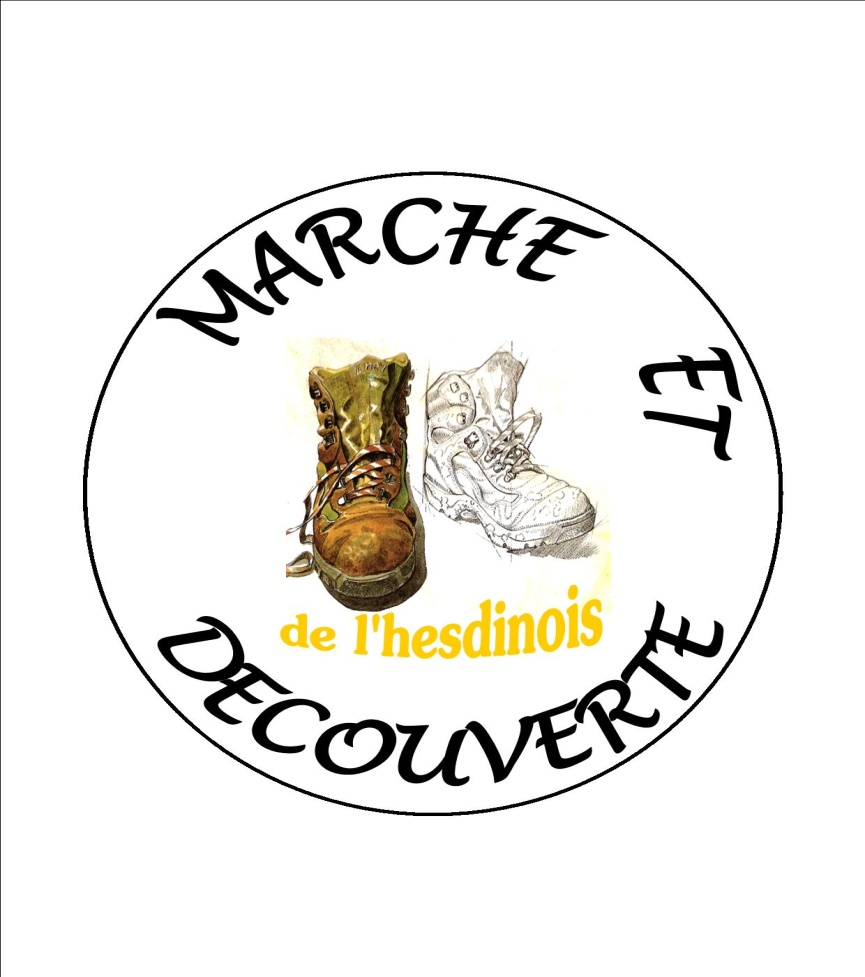 Association loi 1901						1 jour de SentierSiège : Mairie, Place d’Armes 62140 Hesdin		2 jours de SantéCoordonnées des Animateurs :« Pour être membre de notre association, avoir des renseignements et un bulletin d’adhésion, contacter nos animateurs « Comme son nom l’indique, notre association a pour but de vous faire découvrir, dans une ambiance conviviale, au rythme du marcheur moyen (environ 4km/h) notre région au patrimoine naturel, historique, architectural .Les adeptes de la marche sportive peuvent s’exprimer lors des journées de 25 km et plus. Les marches « nordiques » une expérience unique pour tousLes balad’douces sont des promenades de deux heures environ, à l’allure décontractée sur nos sentiers variés.	Les sorties prévues au calendrier peuvent subir des modifications (intempéries, manifestations particulières, alertes météorologiques rouges ou oranges…).IPNSNOVEMBRE 2017Sauf indications sur ce programme les départs sont à 13h45 gare d’HesdinDECEMBRE 2017Marche & Découverte de l’Hesdinois vous souhaite une très bonne année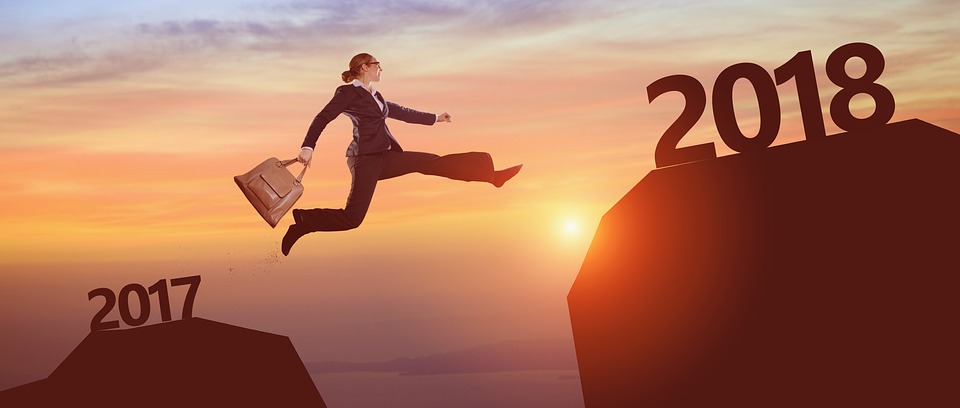 Patrick BAILLEUX03.21.86.22.43Pascal HERMANT03.21.47.13.5506.70.59.73.71Guylain GEST03.21.06.22.2706.71.93.97.25Gérard LOTH03.21.06.53.1606.69.13.07.80Delphine MOLMY03.21.06.02.6206.73.84.01.32Jean Marie ROUSE03.21.05.85.0406.76.63.58.07Claude DAVENNE03.21.86.89.0906.76.40.37.78Michèle BASTIEN03.21.86.51.8506.79.96.08.56DATESNoms de la randonnéeKMLieu de départ de la randonnéeResponsablesJeudi 2Autour deBUIRE LE SECEcole de BuireDelphineSamedi  4RANDO 25(prévenir Pascal vendredi              après 18 h)Gare d’Hesdin                                     à 8h30 mnPascalMercr  8La Vallée du Pas Vincent11ParkingMairie de MaintenayGuylainDim  12EtaplesMarche des HarengsAprès la marche possibilité de manger le hareng sur le porttous ensemble10Impérativement                              Gare d’Hesdin  à  8h30 mnPatrickMercr  15Les deux châteaux10Eglise deBoubers sur CancheJean-MarieJeudi 16Autour de la LogeMaison Forestièrede la logePatrickSam 18Marche NORDIQUE(prévenir Pascal vend après 18h)Gare d’Hesdin à 9 heuresPascalMerc 22Chemin des jardiniers6 KMFESTIVAL DE L’ARBRE« Il y a des silences dans la nature qui donnent des vertiges de bien-être »FESTIVAL DE L’ARBRE« Il y a des silences dans la nature qui donnent des vertiges de bien-être »FESTIVAL DE L’ARBRE« Il y a des silences dans la nature qui donnent des vertiges de bien-être »Présenté, animé et encadré parPatrickJeudi 23Vers Guisy5 KM« Marches, et le silence te parlera »« Marches, et le silence te parlera »« Marches, et le silence te parlera »Présenté, animé et encadré parPatrick2 circuits sans difficulté, ouverts à tous.Départ de la gare d’Hesdin à 14 heures2 circuits sans difficulté, ouverts à tous.Départ de la gare d’Hesdin à 14 heures2 circuits sans difficulté, ouverts à tous.Départ de la gare d’Hesdin à 14 heures2 circuits sans difficulté, ouverts à tous.Départ de la gare d’Hesdin à 14 heures2 circuits sans difficulté, ouverts à tous.Départ de la gare d’Hesdin à 14 heuresDim 26Le rideau Jacquelinette10Place de FillièvresDelphineMerc 29La plaine de Jumel12Place de l’égliseCampagne les HesdinGuylainJeudi 30Autour d’EmbryPlace en dessous de l’églised’EmbryClaudeDATESNoms de la randonnéeKMLieu de départde la randonnéeResponsablesSam 2Marche NORDIQUE(prévenir Pascal vendredi après 18h )Gare d’Hesdinà 9 heuresPascalMerc 6Sentier des Templiers9Ecole de LoisonJean-MarieDim 10La côte Madame10Eglise de MouriezDelphine  Merc 13« Traditionnelle  RANDO TRIPES «Les quatre villagesPour l’après marcheVoir détail du repas sur feuillet additif   11Départ gare d’Hesdinà 9 heuresGuylainJeudi  14Autour de Saint GeorgesEglise de Saint GeorgesMichèleMerc 20Les terres du Château11Eglise d’AuchyGuylain